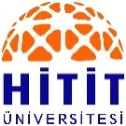 T.C.HİTİT ÜNİVERSİTESİ19008-YURT DIŞI BİLİMSEL ETKİNLİKLERİ DESTEKLEME PROJESİ SONUÇ RAPORU FORMU  1-Genel Bilgiler 2- Sonuç Raporu:Katılınılan Bilimsel Etkinliğin Adı:Etkinliğin Düzenlendiği Şehir/ Ülke:Etkinlik Tarihleri:Süresi (Gün): Etkinlik Tipi: Kongre               Sempozyum                KonferansDiğer ( …………………………….. )Kongre               Sempozyum                KonferansDiğer ( …………………………….. )Katılım Tipi:                Sözlü Poster               Diğer ( ……………………………... )Etkinlik web sayfasıEtkinlikte Sunulan Çalışmanın Başlığı Etkinliğin Niteliği: Çok iyiydi,  beklentilerimin üstündeydi       İyiydi, beklentilerim doğrultusundaydı       Kabul edilebilir, ufak tefek eksiklikler vardıKötüydü, beklentilerimin çok azını karşıladıÇok kötüydü, beklentilerimin çok altındaydıEtkinliğin Teknik Programı Hakkındaki GörüşlerinizEtkinliğin Sosyal Programı Hakkındaki GörüşlerinizEtkinliğin Size Olan Bilimsel Katkısını Kısaca Yazınız. (En az 250 kelime)Etkinliğe Olan Diğer Katkılarınızı Kısaca Yazınız. (En az 100 kelime)Etkinliğe Katılım Sonrasında Ortaya Çıkacak Ürünlerin Evrensel, Ulusal ve Kişisel KatkılarıDiğerUnvan-Adı SoyadıTarihİmza: